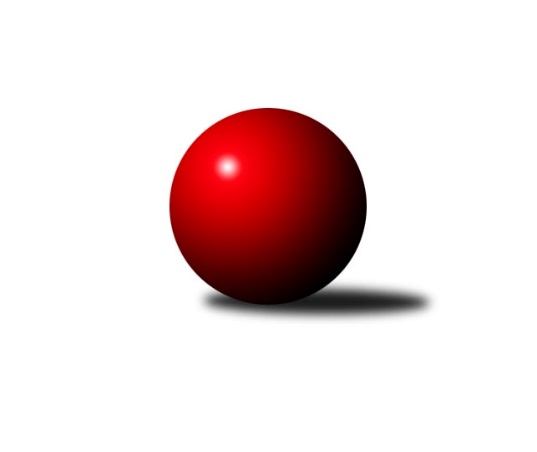 Č.4Ročník 2022/2023	19.10.2022Nejlepšího výkonu v tomto kole: 1549 dosáhlo družstvo: TJ Spartak Trhové Sviny EMeziokresní přebor ČB-ČK B 4 členné  2022/2023Výsledky 4. kolaSouhrnný přehled výsledků:TJ Spartak Trhové Sviny E	- TJ Nová Ves B	5:1	1549:1421	5.0:3.0	19.10.Kuželky Borovany E	- Kuželky Borovany D	2:4	1301:1304	4.0:4.0	19.10.Tabulka družstev:	1.	TJ Spartak Trhové Sviny E	3	3	0	0	16.0 : 2.0 	19.0 : 5.0 	 1519	6	2.	TJ Spartak Trhové Sviny D	3	2	0	1	11.0 : 7.0 	13.0 : 11.0 	 1392	4	3.	TJ Nová Ves B	4	2	0	2	13.0 : 11.0 	17.0 : 15.0 	 1432	4	4.	Kuželky Borovany D	3	1	0	2	6.0 : 12.0 	9.0 : 15.0 	 1244	2	5.	Kuželky Borovany E	3	0	0	3	2.0 : 16.0 	6.0 : 18.0 	 1312	0Podrobné výsledky kola:	 TJ Spartak Trhové Sviny E	1549	5:1	1421	TJ Nová Ves B	Vlastimil Kříha	 	 177 	 189 		366 	 0:2 	 403 	 	188 	 215		Saša Sklenář	Jiří Švepeš	 	 204 	 190 		394 	 1:1 	 390 	 	186 	 204		Milan Churavý	Bohuslav Švepeš	 	 214 	 200 		414 	 2:0 	 298 	 	151 	 147		František Vašíček	Bohuslav Švepeš	 	 173 	 202 		375 	 2:0 	 330 	 	161 	 169		Ladislav Staněkrozhodčí: Josef SvobodaNejlepší výkon utkání: 414 - Bohuslav Švepeš	 Kuželky Borovany E	1301	2:4	1304	Kuželky Borovany D	František Stodolovský	 	 181 	 142 		323 	 1:1 	 305 	 	152 	 153		Ondřej Plzák	Iva Soukupová	 	 158 	 156 		314 	 0:2 	 334 	 	173 	 161		Milan Šimek	Josef Malík	 	 184 	 177 		361 	 2:0 	 338 	 	179 	 159		Karel Beleš	Radomil Dvořák	 	 145 	 158 		303 	 1:1 	 327 	 	176 	 151		Tomáš Novotnýrozhodčí: Jiří MalovanýNejlepší výkon utkání: 361 - Josef MalíkPořadí jednotlivců:	jméno hráče	družstvo	celkem	plné	dorážka	chyby	poměr kuž.	Maximum	1.	Saša Sklenář 	TJ Nová Ves B	408.00	272.5	135.5	6.0	2/2	(413)	2.	Bohuslav Švepeš 	TJ Spartak Trhové Sviny E	399.25	283.5	115.8	7.5	2/2	(414)	3.	Milan Churavý 	TJ Nová Ves B	390.25	279.8	110.5	11.8	2/2	(394)	4.	Milan Bednář 	TJ Nová Ves B	377.50	279.0	98.5	16.0	2/2	(387)	5.	Jiří Švepeš 	TJ Spartak Trhové Sviny E	376.25	269.3	107.0	10.5	2/2	(394)	6.	Nela Koptová 	TJ Spartak Trhové Sviny D	370.50	267.3	103.3	10.5	2/2	(407)	7.	Josef Malík 	Kuželky Borovany E	364.00	266.8	97.3	15.3	2/2	(371)	8.	Josef Špulka 	Kuželky Borovany D	357.50	257.0	100.5	9.5	2/2	(358)	9.	Vlastimil Kříha 	TJ Spartak Trhové Sviny E	354.25	252.3	102.0	11.3	2/2	(391)	10.	František Stodolovský 	Kuželky Borovany E	349.50	252.0	97.5	17.5	2/2	(361)	11.	Bedřich Kroupa 	TJ Spartak Trhové Sviny D	347.50	254.0	93.5	17.0	2/2	(354)	12.	František Polák 	TJ Spartak Trhové Sviny D	334.75	249.8	85.0	16.3	2/2	(397)	13.	Karel Beleš 	Kuželky Borovany D	326.25	239.5	86.8	15.5	2/2	(338)	14.	Ladislav Staněk 	TJ Nová Ves B	325.75	247.5	78.3	20.0	2/2	(363)	15.	František Vašíček 	TJ Nová Ves B	323.25	243.3	80.0	21.3	2/2	(353)	16.	Radomil Dvořák 	Kuželky Borovany E	305.50	231.0	74.5	21.0	2/2	(308)	17.	Milan Šimek 	Kuželky Borovany D	293.75	230.8	63.0	23.5	2/2	(334)	18.	Iva Soukupová 	Kuželky Borovany E	290.50	227.3	63.3	25.3	2/2	(314)	19.	Tomáš Novotný 	Kuželky Borovany D	279.50	205.0	74.5	22.0	2/2	(327)		Josef Svoboda 	TJ Spartak Trhové Sviny E	399.00	282.0	117.0	11.0	1/2	(399)		Bohuslav Švepeš 	TJ Spartak Trhové Sviny E	379.50	270.5	109.0	11.5	1/2	(384)		Nela Horňáková 	TJ Spartak Trhové Sviny D	342.50	261.5	81.0	18.0	1/2	(346)		Vít Malík 	TJ Spartak Trhové Sviny D	335.00	247.0	88.0	16.0	1/2	(335)		Jaroslava Frdlíková 	Kuželky Borovany E	312.00	242.0	70.0	20.0	1/2	(312)		Ondřej Plzák 	Kuželky Borovany D	305.00	220.0	85.0	24.0	1/2	(305)Sportovně technické informace:Starty náhradníků:registrační číslo	jméno a příjmení 	datum startu 	družstvo	číslo startu
Hráči dopsaní na soupisku:registrační číslo	jméno a příjmení 	datum startu 	družstvo	Program dalšího kola:5. kolo25.10.2022	út	17:00	Kuželky Borovany D - TJ Spartak Trhové Sviny E	25.10.2022	út	17:00	TJ Spartak Trhové Sviny D - Kuželky Borovany E				TJ Nová Ves B - -- volný los --	Nejlepší šestka kola - absolutněNejlepší šestka kola - absolutněNejlepší šestka kola - absolutněNejlepší šestka kola - absolutněNejlepší šestka kola - dle průměru kuželenNejlepší šestka kola - dle průměru kuželenNejlepší šestka kola - dle průměru kuželenNejlepší šestka kola - dle průměru kuželenNejlepší šestka kola - dle průměru kuželenPočetJménoNázev týmuVýkonPočetJménoNázev týmuPrůměr (%)Výkon3xBohuslav ŠvepešSp. T.Sviny  E4143xBohuslav ŠvepešSp. T.Sviny  E114.334142xSaša SklenářNová Ves B4032xSaša SklenářNová Ves B111.294032xJiří ŠvepešSp. T.Sviny  E3942xJiří ŠvepešSp. T.Sviny  E108.813944xMilan ChuravýNová Ves B3904xMilan ChuravýNová Ves B107.73902xBohuslav ŠvepešSp. T.Sviny  E3752xJosef MalíkBorovany E103.873612xVlastimil KříhaSp. T.Sviny  E3662xBohuslav ŠvepešSp. T.Sviny  E103.56375